St James’ Pre-School NewsletterJanuary 2024Welcome to our January edition of the Newsletter.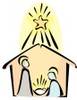 Thank you to everyone for your fantastic support over the Christmas period.The Christmas Fair was a huge success, raising £616.00. Thank you to all the committee members and parents who helped in many ways to create such an enjoyable and profitable event.  And thank you to everyone who dug deep to buy cakes, toys, books, raffle tickets and much more on the day.  Thanks to Tesco Woolton, Coast Bistro and Bubbles World of Play who generously donated prizes.St James’ Pre-School relies on fundraising events and activities so your support is vital and very much appreciated.Fundraising NewsSt James’ Pre-School is a non-profit organisation with charity status and we rely heavily on fundraising activities and events which are always generously supported by our parents. With this in mind, we are aware that some employers can offer to match funding raised by charitable organisations (Barclays, Halifax etc.) so if you think this is something your employer may be able to offer, please let us know.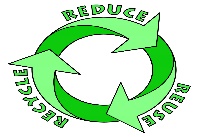 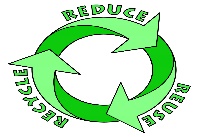 .Roberts Recycling     Our next Roberts Recycling collection has been arranged for Friday 23rd February . This is another opportunity for fundraising, so if you’re planning a clear-out of good quality clothes, paired shoes or handbags during half term, we would be glad of any donations.  Bags can be brought into Pre-School on Friday 23rd February and will be collected at approximately 9.30am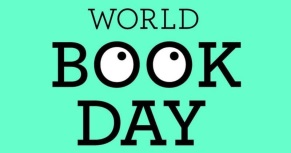 We are looking forward to celebrating World Book Day with the children which, this year, will be held onThursday 7th March.Children are invited to attend Pre-School that day dressed as their favourite character from a book.Dates for your diaryHalf Term - Pre-School closes for Half Term on Friday 9th February and the children return on Monday 19th FebruaryRoberts Recycle collection – 	Friday 23rd FebruaryWorld Book Day – Thursday 7th MarchEaster Hat Parade – Thursday 28th March (more information will follow in our next newsletter)			The staff team would like to thank you for reading this newsletter.St James’ Pre-SchoolA non-profit organisationCharity number 1160127Phone 		0151 428 7525                                       Email  		stjamespreschool@hotmail.comWebsite	www.stjamespreschoolwoolton.weebly.com